Chicago Community
Mennonite Church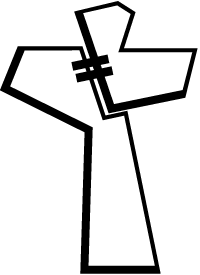 425 S. Central Park Blvd., Chicago, IL 60624(773) 343-4251 | pastor@ccmcil.orgwww.ccmcil.org | facebook.com/ccmcilJason Gerig, Council Chair	Tim Peebles, Transitional PastorDecember 13, 2015 ✢ Third Sunday of AdventGatheringPreludeCall to WorshipOne:	Holy One, we gather in your name to worship you.All:	We give thanks for the small spark of God within us.One:	Holy One, we gather in your name waiting 	and seeking Christ's coming among us.All:	We wait expectantly for that spark 	to be kindled into a flame.One:	Holy One, we gather from far and near to bear witness 	to the year of the Lord's favor.All:	Come Lord Jesus, Come.STS 7  Come, come EmmanuelWelcomeLighting the Peace LampPrayer for PeacePraisingIsaiah 61:1-2Micah 6:8Children’s TimeLet the children come to me; let the children come. Never hinder them; never stop them. O let the children come.Advent Candle LightingArchaeology of our FaithReceiving God’s WordLuke 1:1-2:20, 4:18-19HWB 180  The angel GabrielHWB 181  My soul proclaims with wonderHWB 174  Bless’d be the God of IsraelHWB 196  While shepherds watchedHWB 201  Hark! the herald angels sing	One:	For the word of God in scripture, 
for the word of God among us, 
for the word of God within us,	All:	thanks be to God.MeditationRespondingSharingPrayerOfferingSendingAnnouncementsBenedictionSTS 7  Come, come EmmanuelExtinguishing the Peace Lamp	One:	Now the light of Christ is in you.	All:	Thanks be to God.AnnouncementsAdult Education: Sharing Our Spiritual Journeys: Please join us for a time of sharing with Philip Kendall, as he reflects on the pathways of his life journey. Whenever we listen to one another's life stories, we find ourselves on holy ground.Longest Night Service, Monday, Dec. 21, 6:30 p.m.: Come for a contemplative worship service marking the coming of winter and honoring some of the loss associated with the Christmas season.India Mission Fund: Contributions are still being accepted toward Samita Pal’s nursing school tuition for 2015-16. Please consider helping to make advanced education and a future career of service attainable for this young Indian woman. Checks can be made out to Chicago Community Mennonite Church with “India Mission Fund” on the memo line.Pastoral Care Needs: In this time of transition, you can share prayer and care concerns with any member of the Prayer and Care Team (Nancy, Rochelle, Derek, Ross, Jan, Tim). If you believe that a particular prayer and care concern requires direct pastoral care, please indicate that when you speak with one of the team members, or contact Pastor Tim directly (pastor@ccmcil.org).Schedule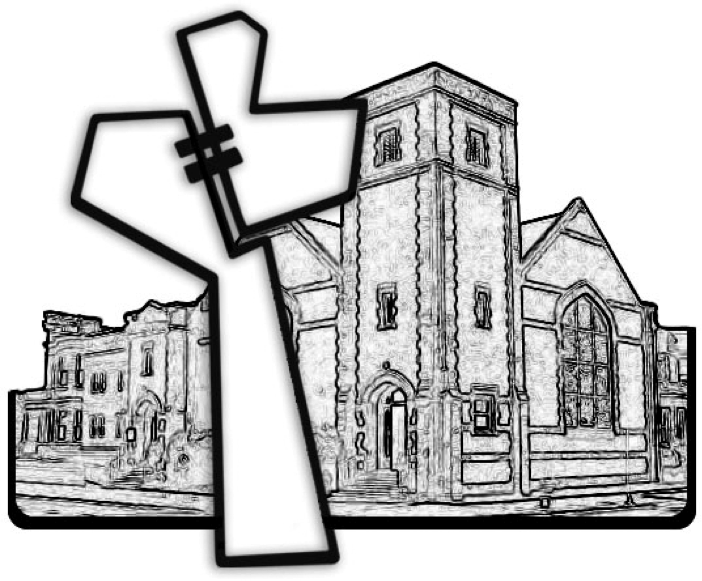 Chicago Community Mennonite ChurchDecember 13, 2015Worship Participants	Worship Leader:	Kiva Nice-Webb	Meditation:	Tim Peebles	Song Leader:	Nancy Hostetter	Instrumentalists:	Beth Peachey, Benjamin Anderson	Altar:	Jody SchmidtTodayNext SundayGreeter:Justin BeekerJustin HochstetlerNursery:Jan LugibihlMartin DyrstLinda BeckerJanet FriesenFellowship:Justin BeekerJustin Riegsecker